ZÁKLADY POPISNÉ STATISTIKYNačtěte soubor pacienti.sta, který obsahuje údaje o 61 pacientech.Nejprve budeme pracovat s kategoriální proměnnou. Pro proměnnou pohlaví zjistěte: absolutní, relativní četnost, dále absolutní a relativní kumulativní četnost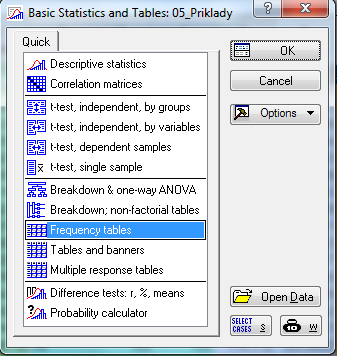 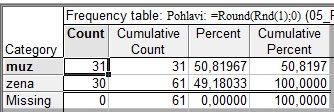 Pomocí výsečového grafu (koláčového grafu) znázorněte proměnnou Pohlaví, doplňte procenta (relativní četnost).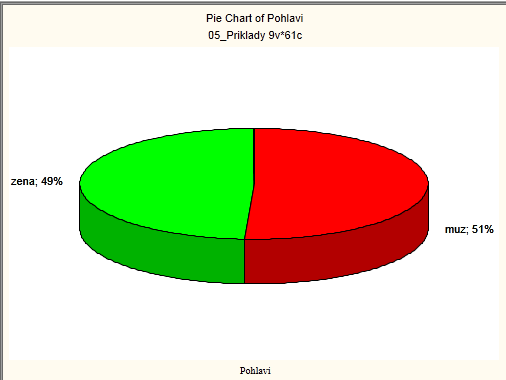 Nyní budeme pracovat se spojitou proměnnou. Pro proměnnou váha zjistěte: průměr, medián, minimum a maximum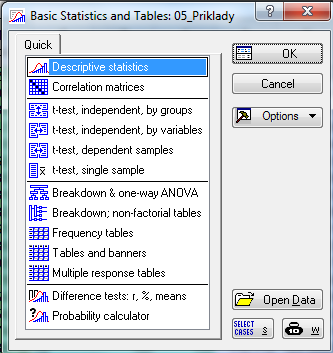 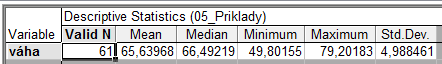 Pokud bychom chtěli zjistit průměrnou váhu pouze u mužů, klikneme na tlačítko select cases a zvolíte Pohlaví=“muz“(nezapomínejte na uvozovky)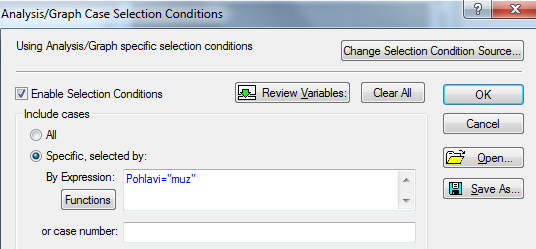 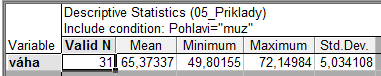 Vytvořte histogram s rozpětím hodnot po pěti,  poté zkuste to samé pro muže a ženy.Návod: Záložka Graphs->Histogram->proměnná váha, záložka Advanced: Intervals Boundaries, Specifies boundaries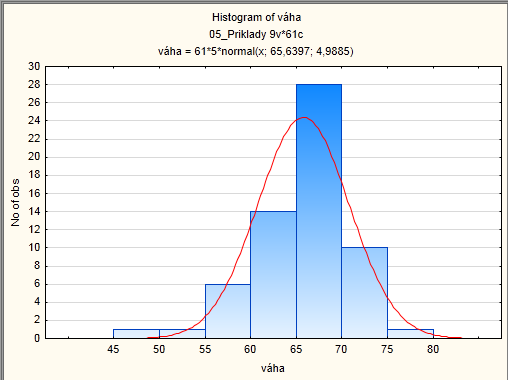 Pokud chceme váhu odděleně pro pohlaví - po boku vpravo By group: vybereme proměnnou pohlaví 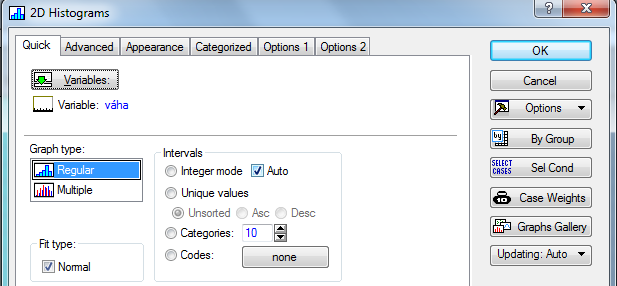 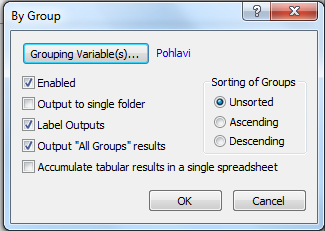 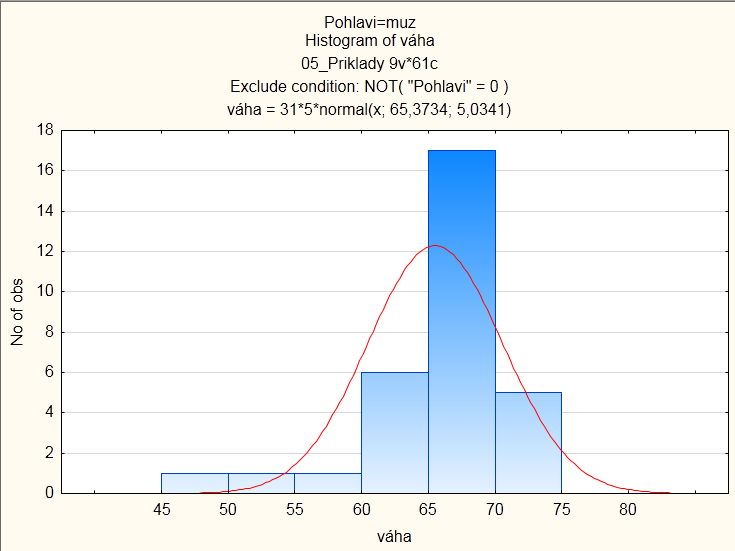 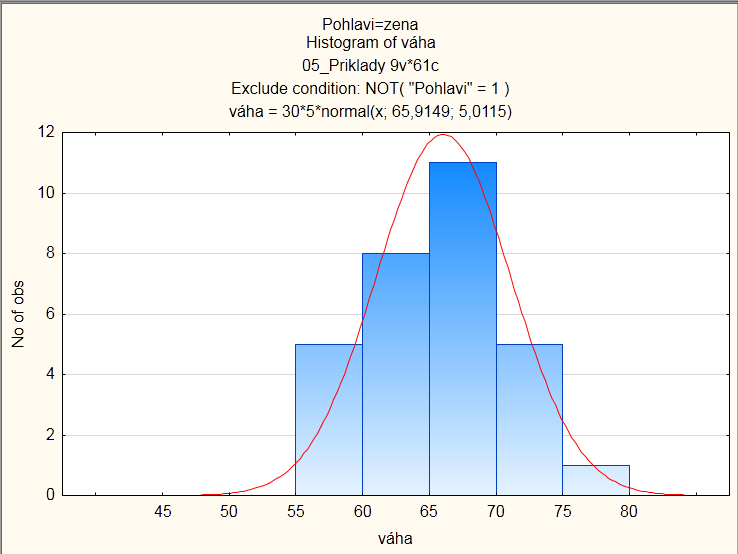 Pokud chceme histogram váhy pro muže i ženy mít v jenom grafu: vybereme záložku Categorized, zapneme kategorii X a změníme proměnnou na pohlaví.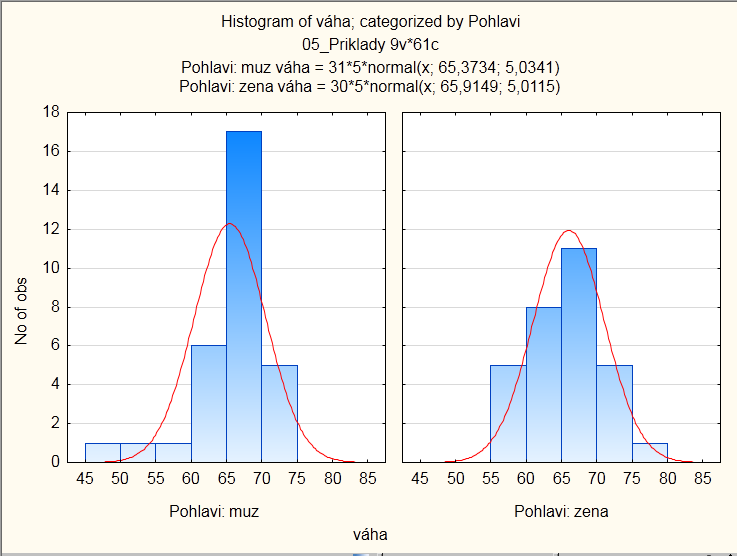 Překódovaní proměnnéProměnnou váha překódujte do proměnné vaha_kategorie tak, aby pacienti pod 60 kg tvořili jednu skupinu a pacienti 60+ druhou skupinu. Návod: Vložíme novou proměnnou vaha_kategorie za proměnnou váha. Označíme novou proměnnou vaha_kategorie, záložka Data-> Recode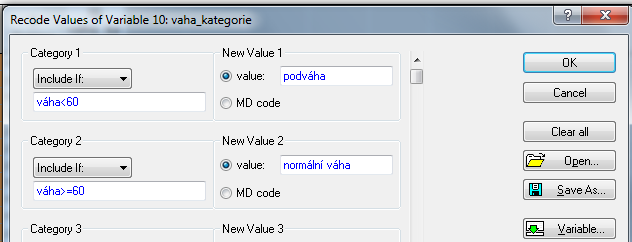 Zjistěte, kolik % žen mělo váhu pod 60 kg? 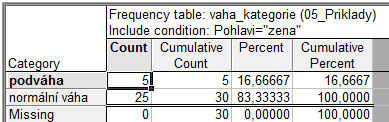 Kolik procent mužů má podváhu? Kolik procent všech pacientů má pováhu?